IEEE P802.11
Wireless LANsAbstractThis submission proposes the resolution for CIDs 5559, 5560 and 5561. The baseline for this comment resolution document is 802.11be Draft 1.3.Rev 0: first draftTGbe Editor: Please modify Clause 35.5.2 EHT sounding protocol as follows (802.11be Draft 1.3P399L20)CID 5559(#1120)An MU beamformer is an EHT AP that sets at least one of the following MU beamformer subfields, MU Beamformer (BW ≤ 80 MHz), MU Beamformer (BW = 160 MHz), and MU Beamformer (BW = 320 MHz) subfields in the EHT PHY Capabilities Information field in the EHT Capabilities element it transmits to 1. A non-AP EHT STA shall set all three MU beamformer subfields, MU Beamformer (BW ≤ 80 MHz), MU Beamformer (BW = 160 MHz), and MU Beamformer (BW = 320 MHz) subfields, to 0. An MU beamformer is also an SU beamformer and shall set the SU Beamformer subfield to 1.NOTE—A non-AP STA might use the the MU Beamformer subfield to determine the AP with which it will associate.CID 5561TGbe Editor: Please modify Clause 35.5.2 EHT sounding protocol as follows (802.11be Draft 1.3P400L45)An MU beamformer may solicit full bandwidth CQI feedback from an MU beamformee in an EHT non-TB sounding sequence if the MU beamformee indicates support by setting the Non-Triggered CQI Beamforming Feedback subfield to 1.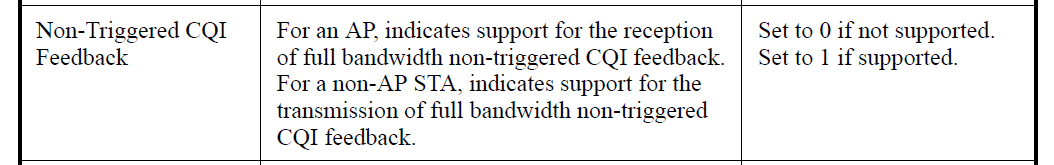 Proposed Spec Text for CIDs 5559 5560 5561Proposed Spec Text for CIDs 5559 5560 5561Proposed Spec Text for CIDs 5559 5560 5561Proposed Spec Text for CIDs 5559 5560 5561Proposed Spec Text for CIDs 5559 5560 5561Date:  2021-11-24Date:  2021-11-24Date:  2021-11-24Date:  2021-11-24Date:  2021-11-24Author(s):Author(s):Author(s):Author(s):Author(s):NameAffiliationAddressPhoneemailMahmoud KamelInterDigital Inc.1000 Sherbrooke West, Montréal, QC, H3A 3G4 Canadamahmoud.kamel@interdigital.comZinan LinInterDigital Inc.111 West 33rd StreetNew York, NY 10120USAzinan.lin@interdigital.comCIDClausePageLineCommentProposed changeResolution555935.5.22899A non-AP EHT STA shall set all three MU beamformer subfields to 0. But in note, A non-AP STA might use the setting of the MU Beamformer subfield. Those contradict each other.Delete the NOTE or add the detail operation about that.Revised: There is no contradiction, however, the note may be rewritten to clarify that the non-AP EHT STA may use the setting of the MU Beamformer subfield in the EHT PHY Capabilities Information field of the EHT AP to determine the AP with which it will associate.TGbe editor: please incorporate changes shown in 11-21/1925r0 under the tag 5559.556035.5.228956There's only Triggered MU Beamforming Partial BW Feedback subfield in the EHT PHY Capabilities Information field. So let's add the condition for MU partial BW feedback.Modify the text as follow:

An MU beamformer may solicit partial bandwidth or full bandwidth MU feedback from an MU beamformee in an EHT TB sounding sequence if the MU beamformee indicates support by setting the Triggered MU Beamforming Partial BW Feedback subfield in the EHT PHY Capabilities Information field to 1.Revised:In D1.3 P400L32, the text is already modified.“An MU beamformer may solicit full bandwidth MU feedback from an MU beamformee in an EHT TB sounding sequence. An MU beamformer may solicit partial bandwidth MU feedback from an MU beamformee in an EHT TB sounding sequence if the MU beamformee indicates support by setting the Triggered MU Beamforming Partial BW Feedback subfield in the EHT PHY Capabilities Information field in the EHT Capabilities element it transmits to 1. An MU beamformer shall not solicit MU feedback in an EHT non-TB sounding sequence.”556135.5.22901The partial bandwidth or full bandwidth CQI feedback in an EHT non-TB sounding sequence can be solicited MU beamformer as well as SU beamformer.Modify the text as follow:
An EHT MU beamformer may solicit partial bandwidth or full bandwidth CQI feedback from an EHT MU beamformee in an EHT non-TB sounding sequence if the EHT MU beamformee indicates support by setting the
Non-Triggered CQI Beamforming Feedback subfield to 1.Revised: Agree in principle with the commenter. The definition of the Non-Triggered CQI Feedback subfield in the EHT PHY Capabilities Information field is not consistent with the text at D1.3 P400L45TGbe editor: please incorporate changes shown in 11-21/1925r0 under the tag 5561.